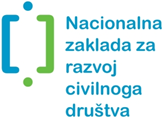 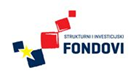 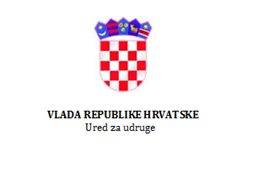 JAČANJE KAPACITETA ORGANIZACIJA CIVILNOGA DRUŠTVA ZA POPULARIZACIJU STEM-aUP.04.2.1.10Operativni program „Učinkoviti ljudski potencijali“ 2014. – 2020.Europski socijalni fondMolimo da obrazac popunite korištenjem računala.Naziv projekta: Naziv prijavitelja projekta:Naziv partnera:I. PODACI O PRIJAVITELJU I PARTNERU/IMA KOJI NISU SADRŽANI U PRIJAVNOM OBRASCU A NAPOMENA: Sukladno podacima navedenima u Prijavnom obrascu A uskladite tablicu na način da sadrži tražene informacije za sve organizacije.Opis prethodnog iskustva i prepoznatljivost Prijavitelja Imate li prethodnog iskustva s EU fondovima? Imate li prethodno iskustvo u provođenju EU projekata kao Korisnik bespovratnih sredstava? Imate li prethodno iskustvo u provođenju projekata kao Partner? Koliko ste EU projekata proveli kao Korisnik bespovratnih sredstava (molimo navedite nazive projekata i iznose)? Na koliko ste provedenih EU projekata sudjelovali kao Partner (molimo navedite nazive projekata i iznose)?Ljudski potencijali PrijaviteljaRaspolaže li organizacija s dovoljno ljudskih potencijala potrebnih za provedbu projekta?Opis prethodnog iskustva i prepoznatljivost PartneraImate li prethodnog iskustva s EU fondovima? Imate li prethodno iskustvo u provođenju EU projekata kao Korisnik bespovratnih sredstava? Imate li prethodno iskustvo u provođenju projekata kao Partner? Koliko ste EU projekata proveli kao Korisnik bespovratnih sredstava (molimo navedite nazive projekata i iznose)? Na koliko ste provedenih EU projekata sudjelovali kao Partner (molimo navedite nazive projekata i iznose)?Ljudski potencijali PartneraRaspolaže li organizacija s dovoljno ljudskih potencijala potrebnih za provedbu projekta?Opis uloge partnera u projektuMolimo navedite ulogu partnera u projektu te raspodjelu zadataka i odgovornosti u projektu.Podaci o projektnom timuMolimo navedite podatke o projektnom timu te način funkcioniranja istog.II. PODACI O PROJEKTU KOJI NISU SADRŽANI U PRIJAVNOM OBRASCU ANa koji način projekt odgovara ciljevima Poziva, odnosno u čemu se ogleda njegova relevantnost?Tko su krajnji korisnici projekta (pojedinci, skupine, organizacije koje nisu izravno uključene u provedbu projekta, već isti ima posredan utjecaj na krajnje korisnike)? Na koji način će projekt utjecati na krajnje korisnike i lokalnu zajednicu? Kako će se ostvariti doseg do krajnjih korisnika? (molimo raspišite metodologiju kako ćete doći do krajnjih korisnika)iii. KVALITETA PROJEKTNOG PRIJEDLOGA Projektni prijedlog može imati isključivo elemente koji su navedeni u Uputama za prijavitelje, točka 3.3 Prihvatljive aktivnosti.Vodite računa o tome da se ne ponavljaju podaci navedeni u Prijavnom obrascu A te da je iz razrade elemenata vidljiva povezanost aktivnosti s identificiranom svrhom i ciljem projektnog prijedloga te definiranim ciljevima i mjerljivim ishodima projekta.Aktivnosti i proračun projektnog prijedloga potrebno je uskladiti s mjerljivim ishodima kako bi bilo jasno koji izravni trošak doprinosi ostvarivanju mjerljivih ishoda te ciljeva Poziva.Molimo razraditi element 1 Organizacija i provedba aktivnosti jačanja kapaciteta organizacija civilnoga društva za provedbu programa popularizacije STEM-a  i, ako je primjenjivo, ostale prihvatljive elemente Sukladno Uputama za prijavitelje, a koje ste naveli u Prijavnom obrascu A.Molimo paziti na usklađenost elemenata u Prijavnom obrascu A i B, odnosno da se u sljedećoj tablici nalaze svi mjerljivi ishodi naznačeni u Prijavnom obrascu A.NAPOMENA: Podatke za ostale elemente popunjavaju samo oni prijavitelji koji planiraju provedbu pojedinog predmetnog elementa. Molimo ukloniti iz Prijavnog obrasca ukoliko isto nije primjenjivo.IV. ODRŽIVOST PROJEKTAMolimo navesti na koji način će se aktivnosti nastaviti financirati nakon završetka financiranja iz ovog izvora financijskih sredstava. Molimo navesti na koji način će se osigurati održivost trajnog postava prostora (ako je primjenjivo).V. DOPRINOS VOLONTERA PROVEDBI PROJEKTNIH AKTIVNOSTIMolimo navesti broj volontera koji sudjeluju u provedbi projekta (potrebno je navesti broj volontera i broj predviđenih volonterskih sati u projektu)Molimo navesti opis aktivnosti koje će volonteri provoditi u provedbi projekta za svaku kategoriju i vrstu volonterskog mjesta (opis volonterskog mjesta; odgovornosti i dužnosti volontera/ke;  koordinator volontera/ki)NAPOMENA: Molimo tablicu prilagoditi sukladno vrsti volonterskih mjesta.Ime i prezime odgovorne osobe: 						Datum i mjesto:____________________Potpis i pečat: ______________________________Podaci o organizaciji - PrijaviteljBroj zaposlenih na dan prijave projektaNavedite broj zaposlenih osoba na određeno i neodređeno vrijeme.Ukupno ostvareni prihod organizacije u godini koja prethodi godini raspisivanja poziva (upišite iznos)Od toga ostvareno od (upišite iznos)Od toga ostvareno od (upišite iznos)a) državnog proračunab) proračuna jedinica lokalne i područne (regionalne) samoupravec) inozemnih vlada i međunarodnih organizacijad) trgovačkih društava i ostalih pravnih osobae) građana i kućanstavaf) povezanih neprofitnih organizacijag) prihoda od članarineh) prihoda iz EU fondovaBroj ukupno odobrenih bespovratnih potpora u godini koja prethodi godini raspisivanja PozivaPodaci o organizaciji - PartnerBroj zaposlenih na dan prijave projektaNavedite broj zaposlenih osoba na određeno i neodređeno vrijeme.Ukupno ostvareni prihod organizacije u godini koja prethodi godini raspisivanja poziva (upišite iznos)Od toga ostvareno od (upišite iznos)Od toga ostvareno od (upišite iznos)a) državnog proračunab) proračuna jedinica lokalne i područne (regionalne) samoupravec) inozemnih vlada i međunarodnih organizacijad) trgovačkih društava i ostalih pravnih osobae) građana i kućanstavaf) povezanih neprofitnih organizacijag) prihoda od članarineh) prihoda iz EU fondovaBroj ukupno odobrenih bespovratnih potpora u godini koja prethodi godini raspisivanja PozivaElement 1Organizacija i provedba aktivnosti jačanja kapaciteta organizacija civilnoga društva za provedbu programa popularizacije STEM-a – OBAVEZAN ELEMENTAktivnosti obuhvaćene ElementomMolimo navedite pripadajuće prihvatljive aktivnosti koje se mogu povezati sa mjerljivim ishodima navedenima u Prijavnom obrascu A te očekivanim rezultatima. Molimo navedite područje STEM-a. Molimo navedite planirani broj sudionika aktivnosti. Molimo povezati omjer uloženih sredstava s očekivanim rezultatima.Provedba (metodologija)Opišite ukratko ulogu prijavitelja/partnera u provedbi projekta, potrebna sredstva (npr. oprema, prostor, ljudski potencijali kojima će se osigurati sadržajna kvaliteta projekta u području u kojem će biti angažirani na projektnim aktivnostima), način na koji ćete provesti navedeni mjerljivi ishod, vremenski period (broj sati, radnih dana, mjeseci) potrebnih za provođenje aktivnosti te ako je primjenjivo, kako je aktivnost povezana ili kako se nadograđuje na prethodne aktivnosti i njihove rezultate.Element 2Aktivnosti organizacije trajnih postava inovativnih, interaktivnih sadržaja sa svrhom popularizacije STEM-a i provedbe pilot grupa za krajnje korisnike: djecu i mlade te opću populaciju – NEOBAVEZAN ELEMENTAktivnosti obuhvaćene ElementomMolimo navedite pripadajuće prihvatljive aktivnosti koje se mogu povezati sa mjerljivim ishodima navedenima u Prijavnom obrascu A te očekivanim rezultatima. Molimo navedite područje STEM-a. Molimo navedite planirani broj sudionika aktivnosti. Molimo povezati omjer uloženih sredstava s očekivanim rezultatima.Provedba (metodologija)Opišite ukratko ulogu prijavitelja/partnera u provedbi projekta, potrebna sredstva (npr. oprema, prostor ljudski potencijali kojima će se osigurati sadržajna kvaliteta projekta u području u kojem će biti angažirani na projektnim aktivnostima), način na koji ćete provesti navedeni mjerljivi ishod, vremenski period (broj sati, radnih dana, mjeseci) potrebnih za provođenje aktivnosti te ako je primjenjivo, kako je aktivnost povezana ili kako se nadograđuje na prethodne aktivnosti i njihove rezultate.Element 3Razvoj i provedba (višednevnih) lokalnih radionica sa svrhom popularizacije STEM-a – NEOBAVEZAN ELEMENTAktivnosti obuhvaćene ElementomMolimo navedite pripadajuće prihvatljive aktivnosti koje se mogu povezati sa mjerljivim ishodima navedenima u Prijavnom obrascu A te očekivanim rezultatima. Molimo navedite područje STEM-a. Molimo navedite planirani broj sudionika aktivnosti. Molimo povezati omjer uloženih sredstava s očekivanim rezultatima.Provedba (metodologija)Opišite ukratko ulogu prijavitelja/partnera u provedbi projekta, potrebna sredstva (npr. oprema, prostor, ljudski potencijali kojima će se osigurati sadržajna kvaliteta projekta u području u kojem će biti angažirani na projektnim aktivnostima), način na koji ćete provesti navedeni mjerljivi ishod, vremenski period (broj sati, radnih dana, mjeseci) potrebnih za provođenje aktivnosti te ako je primjenjivo, kako je aktivnost povezana ili kako se nadograđuje na prethodne aktivnosti i njihove rezultate.NAPOMENA: Ukoliko je primjenjivo, potrebno je pojasniti potrebu za nabavom osobnih ili kombi vozila te povezanost s aktivnostima. Element 4Razvoj i provedba jednodnevnih događanja na lokalnoj razini sa svrhom podizanja svijesti o važnosti STEM-a i znanstvenim postignućima iz STEM područja – NEOBAVEZAN ELEMENTAktivnosti obuhvaćene ElementomMolimo navedite pripadajuće prihvatljive aktivnosti koje se mogu povezati sa mjerljivim ishodima navedenima u Prijavnom obrascu A te očekivanim rezultatima. Molimo navedite područje STEM-a. Molimo navedite planirani broj sudionika aktivnosti. Molimo povezati omjer uloženih sredstava s očekivanim rezultatima.Provedba (metodologija)Opišite ukratko ulogu prijavitelja/partnera u provedbi projekta, potrebna sredstva (npr. oprema, prostor, ljudski potencijali kojima će se osigurati sadržajna kvaliteta projekta u području u kojem će biti angažirani na projektnim aktivnostima), način na koji ćete provesti navedeni mjerljivi ishod, vremenski period (broj sati, radnih dana, mjeseci) potrebnih za provođenje aktivnosti te ako je primjenjivo, kako je aktivnost povezana ili kako se nadograđuje na prethodne aktivnosti i njihove rezultate. Nadalje, molimo pojasniti zašto su odabrana upravo određena mjesta za provedbu aktivnosti.NAPOMENA: Ukoliko je primjenjivo, potrebno je pojasniti potrebu za nabavom osobnih ili kombi vozila te povezanost s aktivnostima. 